    KAV- Haldensleben e.V. / Fischereiausbildung  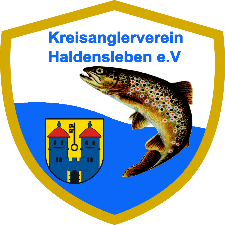               Anmeldung zur Teilnahme am freiwilligen Lehrgang FriedfischerName:                   _______________________________________________________________  Vorname:               _______________________________________________________________  Geburtsdatum/Ort _______________________________________________________________  Straße / NR.:        _______________________________________________________________  PLZ/Ort:               _______________________________________________________________  Tel. / E-Mail          _______________________________________________________________  Ort /Datum Lehrgang: 08.05.2022 im Anglerheim Papenteich Emden  13.30 bis ca .16.30 UhrTeilnehmergebühr: 15,-€  (die Teilnehmergebühr ist am Lehrgangstag bar zu entrichten) Die Anmeldung muss bis spätestens 1 Woche vor Lehrgangsbeginn beim KAV Haldensleben eingegangen sein. Anträge an:   Ines Schmidt                                Tel. 01728475004Am Drei 25 b  39343 Bebertal oder per E-Mail: i.schmidt@kav-haldensleben.de  ______________________________                                  ______________________________Ort/ Datum                                                Unterschrift (bei Minderjährigen         Unterschrift gesetzlicher Vertreter)    